Общешкольный 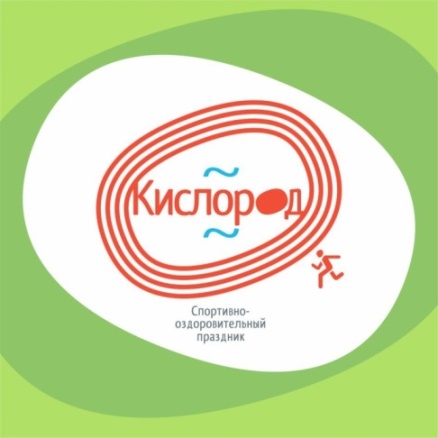 спортивно-оздоровительный праздникЗАЯВКА от ________ класса*ЗАЯВКУ сдать в 207 кабинет до 12:00 в среду (21.02.)!!! Обязательно 10 человек.Можно пригласить в команду родителей 
(не более 3 взрослых в одну команду)Обязательно 10 человек.Можно пригласить в команду родителей 
(не более 3 взрослых в одну команду)Записываемся по желанию, но главное, чтобы весь класс был задействован.Записываемся по желанию, но главное, чтобы весь класс был задействован.Записываемся по желанию, но главное, чтобы весь класс был задействован.Записываемся по желанию, но главное, чтобы весь класс был задействован.п/п1 командаФамилия, Имя2 командаФамилия, ИмяИнтеллектуальная игра«Беги за мной»САНчасть(оказание первой помощи)Танцевальные мастер-классыБиохимическая лабораторияКапитан команды 